Learning Hub Evidence Building Plan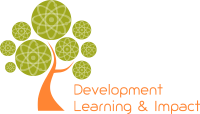 IMPACT CLUBSPer the MEER R&D Framework, Learning Hubs are to develop and submit an evidence building plan for each of their practices as they transition from the concept phase to the exploration phases.  The plan should be captured in a brief two – three page document using the outline or form below.  Information provided will guide aligned projects. It should align with the R&D Framework, particularly the principles of triangulation and mixed methods, as well as MEER’s Principles of Evidence and the Roadmap.  Concept note: Background:Over the next decade, one billion young people will enter the global labour market, the largest cohort ever to reach employment age.   The World Bank estimates that simply to keep pace with this growth, 40 million new jobs must be created each year to accommodate for new market entrants, in addition to absorbing the 200 million who are unemployed in 2012 - 75 million of whom are young people.   Globally, youth make up 25% of the world’s working age population with more than 85% of them living in developing countries.   This disproportionally high number of young people, known as the ‘youth bulge,’ is projected to swell to 1.5 billion by 2035.  It has been argued that youth unemployment is best dealt with by complex measures, including through the development of life skills and competence at early stages of adolescent development.  These skills and competences, among other positive consequences, positively affect the ability of adolescents to be employed or start an own business. Hence, acquiring such soft skills and competences can prepare adolescents (12-17 years) for job opportunities at later stages of their lives and provide for increased youth livelihoods.  Whether this ‘youth bulge’ represents a potential threat to global stability or a ‘youth dividend’ upon which societies prosper depends on how decisively we act to promote young people’s access to programs that cultivate social and emotional capabilities, the labour market and productive employment.  Many believe that the ‘youth bulge’ presents a significant opportunity; powerful social and economic change can be brought about when youth have the opportunity to engage in meaningful economic activities and participate in their societies. With youth now comprising over half of the world’s population, World Vision has a unique opportunity to leverage off  its investments made in childhood programming to try to ensure that young people’s transition into adulthood will be accompanied by the opportunity to become engaged, healthy, productive members of their community with dignified livelihoods.  Understanding the significant opportunity, World Vision’s  Youth Livelihoods Interest Group (YLIG) commissioned a Theory of Change process in September 2013 to process to clarify World Vision’s understanding of how youth are empowered have sufficient incomes and resources to sustain productive and fulfilling lives, as well as to elucidate the organisation’s role and priorities in the area of youth livelihood programming. The product of this is World Vision’s Youth Livelihood and Empowerment Theory of Change narrative and diagram (attached) which provides World Vision staff with a common language around youth livelihood programming, as well as a framework that will assist World Vision in developing strategic interventions for youth at multiple levels. Based on MEER’s Economic Development Learning Hub’s (EDLH) participation in the Theory of Change workshop and in the final review of the Youth Livelihood and Empowerment Theory of Change narrative and diagram, the EDLH is partnering with WV Australia’s SEED team to test an intervention in the MEER region that was strongly aligned with World Vision’s understanding of how young people (adolescents and youth) gain the constellation of knowledge, skills and behaviours necessary to gain sustainable livelihoods and live full and productive lives. This intervention is known as IMPACT Clubs.The Intervention:IMPACT Clubs are an adolescent-oriented holistic and multi-dimensional approach that aims at encouraging the development of confident, self-aware, work-ready, and resilient adolescents who contribute positively to their communities and develop into young adults, stepping up to leadership roles in their communities with improved pathways to obtaining sustainable livelihoods. This is achieved through group-based training and support services implemented through established IMPACT Clubs accommodating 10-25 adolescents aged 12-17 years.The IMPACT Club model is designed to address the livelihood needs and aspirations of adolescents, while also addressing critical community development challenges. It draws upon experiential learning methodologies and is founded in the principles of positive adolescent and youth development.Theory of action: The IMPACT Club emerging project model is an integrated approach to adolescent engagement that fosters the skills, behaviours and attitudes necessary within adolescents for improved participation in their community’s social, civic, and economic life.  Parents can provide well for their childrenWell-adjusted adults make better parentsAdolescents who participate in Impact Clubs are better prepared for entry into adulthoodHypotheses:List testable assumptions that describe the relationship of the interventions and the expected results.As a result of participating in IMPACT Leaders training, volunteer IMPACT Club Leaders will have the knowledge, skills and confidence to mobilize adolescents and operate IMPACT Clubs. As a result of participating in IMPACT Club meetings and community service-learning projects, IMPACT Club members will have improved competencies in the areas of active citizenship, leadership, employability and entrepreneurship.As a result of participating IMPACT Clubs, members will have improved self-image and future orientation.As a result of participating in IMPACT Clubs, members more ready contribute to their community as socially active citizens.As a result of participating in IMPACT Clubs, members will have improved educational outcomes.Aligned projects:  Selected interventions:The attached IMPACT Club Results Chain provides an overview of interventions included in all aligned projects at under the section titled ‘Influence Activities.’Selected variables:Hypothesis 1: As a result of participating in IMPACT Leaders training, volunteer IMPACT Club Leaders will have the knowledge, skills and confidence to mobilize adolescents and operate IMPACT Clubs.Assumption1: ToTs have the knowledge and skills to provide quality trainings for the leaders.Hypothesis 2: As a result of participating in IMPACT Club meetings and community service-learning projects, IMPACT Club members will have improved competencies in the areas of active citizenship, leadership, employability and entrepreneurship.Assumption 1: Family and peers support adolescents involvement in IMPACT ClubAssumption 2: Community supports for IMPACT club community service learning projects Hypothesis 3: As a result of participating IMPACT Clubs, members will have improved self-image and future orientation.Assumption 1: Family and peers support adolescents involvement in IMPACT ClubAssumption 2: Community supports for IMPACT club community service learning projects Hypothesis 4: As a result of participating in IMPACT Clubs and community service-learning projects, members are more ready contribute to their community as socially active citizens.Assumption 1: Family and peers support adolescents involvement in IMPACT ClubAssumption 2: Community supports for IMPACT club community service learning projects Hypothesis 5: As a result of participating in IMPACT Clubs, members will have improved educational outcomes.Assumption 1. Families value educationAssumption 2. Children value education. Variable operationalization:Sampling strategy:Evidence around the project model is intended to build throughout two phases- short term and long-term contribution/change assessment.  Short term contribution assessment: Talin ADP IMPACT cases studyTalin ADP was selected as a target area 1. to measure short-term contribution of the IMPACT project model; 2. to validate accuracy of H2-H5; 3. to pilot evidence building framework (data collection methodology and methods.)Talin was one of two ADPs that piloted “IMPACT Clubs Armenia Project” for one year (FY 13-14, funded by WV Canada). WV Armenia proposed to work in partnership on this pilot project with WV’s SEED Unit to build on, adapt and refine this approach to suit ‘older youth’ (15-24 years) and to have a greater focus on employability and social entrepreneurship. At the end of the project, Talin ADP has established 5 IMPACT clubs across 3 communities with 120 active members. Given the fact that the EBP was designed based on IMPACT model theoretical statement with recommended age group of 12-17 years, as well as to make sure data consistency across aligned project areas, suggested hypothesis will be tested only among Junior club members. Sampling strategy Ex-post evaluation design will be applied to assess short-term impact of the project model. Quasi experimental approach will be utilized to validate H2- H5 as well as to test spill-over effect among peers of IMPACT club members.Treatment and control groups will be composed based on case-matching technique.As per discussions with the ADP staff, as well as evidenced by previous baseline/evaluations conducted in the area, there are no statistically significant differences between selected semi-urban (Talin town) and two rural communities. Nevertheless, this evidence is built around household resilience/maternal/child care domains rather than youth/child activism. Thereof, for short term impact assessment we assume that no statistically significant differences will be identified among rural and peri-urban communities. Matching criteria will be gender and age (given the fact that both are selected as possible confounding factors that might affect the desired change)One community out of the ADP area (as close to treatment communities as possible (in terms of community size, infrastructure development) will be selected to compare data with. 50 respondents will be selected per each of groups:Treatment group- IMPACT club membersControl group 1- IMPACT community not IMPACT youth.Control Group 2- non IMPACT community – non ADP community). For Treatment group respondents will be randomly selected from the list of Club members. For Control groups, youth will be randomly selected from school logs as many times as it is needed to find matched respondent.   The survey will be administered via online platform. Data on selected variables will be collected with semi-structured interview, observation and document review tools. Analysis strategy:Impact evaluation:Long-term contribution Evidence building process around IMPACT club project model will be aligned to ARM Strategy implementation cycle and mainstreamed into Strategic Object 3 through the M&E framework of Technical Approach 3 – Youth driving development and peace building, Strategic Result 1.1. Empowered and Celebrated Youth Cared for others. Sampling and analysis strategy will be finalized by Mid FY15 after the data on newly established “IMPACT club communities” across LEAP 3 aligned as well as LEAP 3 transitioning ADPs/Aps are provided. Sustainability analysis:The project has partnered with Tuft University (see below) to apply for grant funding in order to conduct an in depth project evaluation of the IMPACT Club project model in the aligned project sites. The study will be a longitudinal impact evaluation, and also explore areas such as sustainability, social return on investment and cost effectiveness. SEED’s ED Consultant – Youth Pathways and Research and Evaluation Advisor are currently working with the universities to design the study with the support and input of the MEER EDLH.Tuft University’s Institute for Applied Research in Youth Development (United States)The Institute for Applied Research in Youth Development is a laboratory within the Eliot-Pearson Department of Child Development at Tufts University . The Young Entrepreneurs Study (YES) is a joint project with the Institute for Applied Research in Youth Development and the Stanford Centre on Adolescence. The YES project is a longitudinal study of the development of entrepreneurial purpose, achievements, and character attributes among diverse adolescents and young adults in the United States. Specifically, the project is interested in identifying the cognitive, motivational, behavioural, and ecological bases of entrepreneurship development. Cost effectiveness analysis:Costing and scaling economics have been developed as a working hypothesis. See attachedThe project has also partnered with Tuft University (see below) to apply for grant funding in order to conduct an in depth project evaluation of the IMPACT Club project model in the aligned project sites. The study will be a longitudinal impact evaluation, and also explore areas such as sustainability, social return on investment and cost effectiveness. SEED’s ED Consultant – Youth Pathways and Research and Evaluation Advisor are currently working with the universities to design the study with the support and input of the MEER EDLH.Tuft University’s Institute for Applied Research in Youth Development (United States)The Institute for Applied Research in Youth Development is a laboratory within the Eliot-Pearson Department of Child Development at Tufts University . The Young Entrepreneurs Study (YES) is a joint project with the Institute for Applied Research in Youth Development and the Stanford Centre on Adolescence. The YES project is a longitudinal study of the development of entrepreneurial purpose, achievements, and character attributes among diverse adolescents and young adults in the United States. Specifically, the project is interested in identifying the cognitive, motivational, behavioural, and ecological bases of entrepreneurship development. DiscussionHow do you expect the findings from this LH to contribute to the well-being of children and their families?Adolescents have improved educational outcomes (complete primary and secondary education)Adolescents experience successful transitions to adulthood through improved life behaviours (not engaging in risky behaviours), gaining sustainable livelihoods which allow them to financially support their children.Adolescents gain knowledge, skills and behaviours which encourage them to contribute meaningfully to their communities.LimitationsWhat are the main challenges you faced or expect to face with this LH concept?Adoption of LEAP 3 in some NOs leading to delaysDegree of influence that can be exercised to maintain the key elements of the model in the fieldThe degree to which the project can maintain the involvement of key trained staffSO’s unable to fund aligned projects for the recommended cycleSecuring grant funding for evaluation studyGiven specificities of the target group of IMPACT project model, it is not feasible measuring long-term impact after the completion of project model life span. Recommended hypotheses will be tested within the ToA rather than the ToC. 